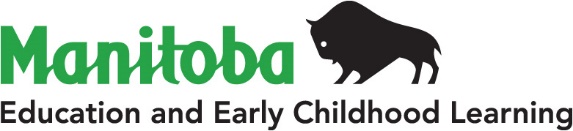 Student Achievement and Inclusion Division307–1181 Portage Avenue, Winnipeg, Manitoba, Canada  R3G 0T3T 204-945-0435   F 204-945-8303www.edu.gov.mb.caEMOTIONAL/BEHAVIOURAL DISORDERS LEVEL 3 (EBD3) FUNDING APPLICATIONStudent InformationEmotional/Behavioural ConcernsIndicate the most serious dangerous behaviours to self and/or others that have occurred within the last year. (most recent listed first).Describe additional behaviours that are chronic and pervasive.Provide a brief summary of factors that have contributed to this student’s profound, chronic, and pervasive emotional/behavioural needs (e.g., family history, trauma etc.).Most Recent School Based Assessment Information Available: 	At or above grade level.If not, please describe current level of achievement and reasons for the delay.School Based assessment data if available: including school clinician assessments.Teacher / Resource Teacher / Clinician / Other: Summary of student’s overall general level of functioning or additional comments and observations (optional)Additional Diagnostic Information If Applicable:Circle of Care Team Members*Please indicate the time allocations for the individuals providing individualized supports to the students(e.g., Family friend one evening a week, RT 1:1 reading skills 3 hrs a cycle, mental health individual counselling once a week, Spiritual leader bi-weekly sessions, CFS respite 12 hrs/week, EA 1:1 – 5 hrs/day etc.).Planned Meeting Dates for Current School Year:Attendance:(Total Days Attended/Total Days Possible)If student has not been attending full time in the school/classroom, please indicate arrangements and services for out-of-school/classroom periods, and plan for full time re-entry into school/classroom.SignaturesI certify that the information contained in this application is true and accurate.NOTICE TO and CONSENT about PERSONAL INFORMATION and PERSONAL HEALTH INFORMATIONI UNDERSTAND THAT:The school division or funded independent school (the "Applicant") is collecting personal information and personal health information about and needs to share this information in a funding application with Manitoba Education to determine funding eligibility on the basis of this application, under the Government of Manitoba's Special Needs Categorical Funding (Level 2 or 3), pursuant to regulations under The Public Schools Act.Only personal information reasonably necessary to support its request for funding is being collected by the Applicant under the authority of clause 36(1)(b) of The Freedom of Information and Protection of Privacy Act of Manitoba. Personal health information is being collected by the Applicant under the authority of subsection 13(1) of The Personal Health Information Act of Manitoba. Information is being collected and shared by the Applicant under the authority of subsection 2 of The Protecting Children (Information Sharing) Act of Manitoba.Any other disclosure of personal information or personal health information by a school division must be authorized under The Freedom of Information and Protection of Privacy Act or under The Personal Health Information Act or under The Protecting Children (Information Sharing) Act of Manitoba.Any other collection or use of personal information and personal health information by the Department of Manitoba Education must be authorized under The Freedom of Information and Protection of Privacy Act or under The Personal Health Information Act or under The Protecting Children (Information Sharing) Act of Manitoba.Manitoba Education will not disclose the personal information or personal health information provided in the application without my consent, unless the disclosure is authorized under The Freedom of Information and Protection of Privacy Act or under The Personal Health Information Act or under The Protecting Children (Information Sharing) Act of Manitoba.This personal information and personal health information which is being collected by the Applicant for the submission to Manitoba Education is protected by The Freedom of Information and Protection of Privacy Act or The Personal Health Information Act or The Protecting Children (Information Sharing) Act.On behalf of my minor age child/ward,
I CONSENT to the collection, disclosure and use of my child's personal information and personal health information for purposes and under the conditions noted above.I HAVE BEEN INVOLVED in an individual planning process for above named child and agree to the proposed plan and funding application to Manitoba Education. Parent	 Legal GuardianI am 18 years of age or older and, 
I CONSENT to the collection, disclosure and use of my personal information and personal health information for purposes and under the conditions noted above.I HAVE BEEN INVOLVED in an individual planning process for above named child and agree to the proposed plan and funding application to Manitoba Education.StudentCircle of Care PlanPriority Needs:Safety Planning:Objectives and Action Plan:Implementation:Date of Application:Support for School Year:Date Intensive Supports Were Implemented:Name:MET#:MET#:Enrollment Code:Birthdate:Birthdate:Birthdate:Birthdate:Gender:Gender:Current Age:Current Age:Current Age:Current Age:Current Age:Current Age:Current Age:Current Age:Current Grade:Current Grade:Current Grade:School:School:School Division:School Division:School Division:School Division:School Division:School Division:Parent(s) Name:Parent(s) Name:Parent(s) Name:Parent(s) Name:Parent(s) Name:Parent(s) Name:Parent(s) Name:Caregivers:Caregivers:Caregivers:Name and RelationshipName and RelationshipName and RelationshipName and RelationshipName and RelationshipName of CFS Agency and WorkerName of CFS Agency and WorkerName of CFS Agency and WorkerName of CFS Agency and WorkerName of CFS Agency and WorkerName of CFS Agency and WorkerLegal guardian:Legal guardian:Legal guardian:Legal guardian:Legal guardian:Legal guardian:Legal guardian:Legal Status:Legal Status:Legal Status:Legal Status:Legal Status:DateAntecedents (if known)Specific BehaviourOutcome or ImpactBehaviourWhere Behaviour OccursWhere Behaviour OccursWhere Behaviour OccursFrequencyHome School Community Home School Community Home School Community Home School Community Type of AssessmentDateName of AssessorAssessment InstrumentResultsDiagnosisDate of DiagnosisDiagnosed ByCurrent MedicationsTeam Member—NameRelationship to StudentTime Allocation*Currently Attends Team Meetings1.      2.      3.      4.      5.      6.      7.      8.      9.      10.      Case Manager:Attendance/=Length of Programming Day Provided by School:Student Services Administrator (type name)Principal (type name)SignatureSignatureDateDateSignatureSignatureDateDateName:Circle of Care Start Date:Case Manager:Initial Safety Plan to Stabilize Immediate CrisesInitial Safety Plan to Stabilize Immediate CrisesDateSafety IssueDescribe issue, place, precipitating events, who was therePreventionInclude strategies, person responsible, outcomeInterventionInclude strategies, person responsible, outcomeAssign Role and ResponsibilitiesAssign Role and ResponsibilitiesAssign Role and ResponsibilitiesAssign Role and ResponsibilitiesNeed:      Need:      Need:      Need:      Goal:      Goal:      Goal:      Goal:      Strengths:      Strengths:      Strengths:      Strengths:      Measurement and Evaluation:      Measurement and Evaluation:      Measurement and Evaluation:      Measurement and Evaluation:      Strategy with Action Plan (what, who, when, resources)Person ResponsibleReview DatesFinish DateNeed:      Need:      Need:      Need:      Goal:      Goal:      Goal:      Goal:      Strengths:      Strengths:      Strengths:      Strengths:      Measurement and Evaluation:      Measurement and Evaluation:      Measurement and Evaluation:      Measurement and Evaluation:      Strategy with Action Plan (what, who, when, resources)Person ResponsibleReview DatesFinish DateNeed:      Need:      Need:      Need:      Need:      Goal:      Goal:      Goal:      Goal:      Goal:      Strengths:      Strengths:      Strengths:      Strengths:      Strengths:      Measurement and Evaluation:      Measurement and Evaluation:      Measurement and Evaluation:      Measurement and Evaluation:      Measurement and Evaluation:      Strategy with Action Plan (what, who, when, resources)Person ResponsibleReview DatesReview DatesFinish DateNeed:      Need:      Need:      Need:      Need:      Goal:      Goal:      Goal:      Goal:      Goal:      Strengths:      Strengths:      Strengths:      Strengths:      Strengths:      Measurement and Evaluation:      Measurement and Evaluation:      Measurement and Evaluation:      Measurement and Evaluation:      Measurement and Evaluation:      Strategy with Action Plan (what, who, when, resources)Person ResponsibleReview DatesFinish DateFinish DateRevisit Initial Safety PlanRevisit Initial Safety PlanDateSafety IssueWas the safety issue resolved, any remaining concerns?PreventionEffectivenessInterventionEffectivenessReviewWhat was learned that can be used for future planning?Ongoing Safety and Crisis PlanningOngoing Safety and Crisis PlanningSafety IssueDescribe issue, place, precipitating events, who was therePreventionInclude strategies, person responsible, outcomeInterventionInclude strategies, person responsible, outcomeReviewMake adaptations as neededImplement Circle of Care PlanDates for specific follow-up by case manager